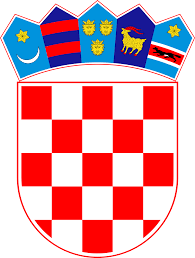 REPUBLIKA HRVATSKAOSNOVNA ŠKOLA ŠIME BUDINIĆA ZADARZadar, Put Šimunova 4ŠKOLSKI ODBORKLASA: 007-04/23-02/29URBROJ: 2198-1-6-23-03U Zadru, 10. listopada 2023.g.Na temelju članka 10. Zakona o pravu na pristup informacijama („Narodne novine“, 25/13, 85/15)  Osnovna škola  Šime Budinića Zadar objavljujeZAKLJUČKES  11.  SJEDNICE ŠKOLSKOG ODBORA Sjednica je održana 10.listopada 2023. godine Verificirani su zapisnici s 9. i 10.  sjednice ŠO .Kandidat za ravnatelja je predstavio program rada za mandatno razdoblje. Program rada kandidata je izložen sukladno sadržaju u kojem je priložen uz prijavu na natječaj.Nakon provedenog javnog glasovanja, jednoglasno (7 glasova „za“), je donesenaOdluka o imenovanju Jagode Galić, dipl.uč., ravnateljicom Osnovne škole Šime Budinića Zadar.Predsjednica Školskog odbora   Blanka Šimićev,dipl.uč.